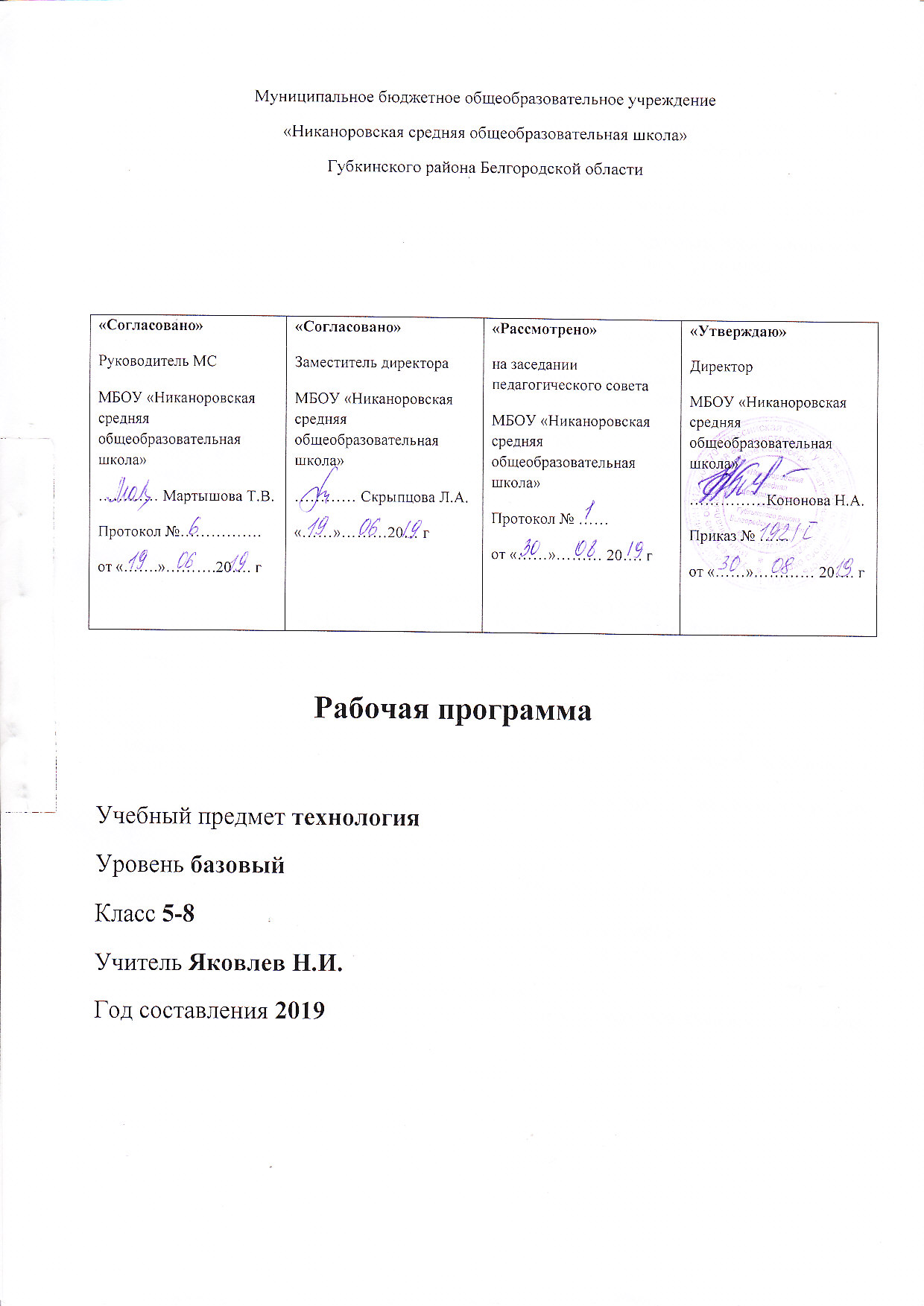 	Рабочая программа по предмету «Технология» на уровень основного общего образования (5 – 8 классы) базового уровня МБОУ «Никаноровская средняя общеобразовательная школа» разработана в соответствии с:-Федеральным государственным образовательным стандартом основного общего образования- Концепции преподавания учебного предмета «Технология» в образовательных организациях Российской Федерации, реализующих основные общеобразовательные программы- Примерной основной образовательной программы основного общего образованияПрограмма предусматривает использование в образовательном процессе учебно-методического комплекса (УМК) который реализуется в предметной линии учебников «Технология» для 5-8(9) классов, подготовленой авторским коллективом (В.М. Казакевич, Г.В. Пичугина, Г.Ю. Семёнова, Е.Н. Филимонова, Г.Л. Копотева, Е.Н. Максимова), созданной под редакцией В.М. Казакевича и изданной  издательством «Просвещение», который создан в соответствии с требованиями Федерального государственного образовательного стандарта основного общего образования и нацелен на реализацию требований Примерной основной образовательной программы основного общего образования.РАЗДЕЛ 1.ПЛАНИРУЕМЫЕ РЕЗУЛЬТАТЫОСВОЕНИЯ УЧЕБНОГО ПРЕДМЕТА «ТЕХНОЛОГИЯ»Усвоение данной программы обеспечивает достижение следующих результатов.Личностные результатыУ учащихся будут сформированы:— познавательные интересы и творческая активность в области предметной технологической деятельности;— желание учиться и трудиться на производстве для удовлетворения текущих и перспективных потребностей;— трудолюбие и ответственность за качество своей деятельности;— умение пользоваться правилами научной организации умственного и физического труда;— самооценка своих умственных и физических способностей для труда в различных сферах с позиций будущей социализации;— умение планировать образовательную и профессиональную карьеры;— осознание необходимости общественно полезного труда как условия безопасной и эффективной социализации;— бережное отношение к природным и хозяйственным ресурсам;— технико-технологическое и экономическое мышление и их использование при организации своей деятельности.Метапредметные результатыУ учащихся будут сформированы:— умение планировать процесс созидательной и познавательной деятельности;— умение выбирать оптимальные способы решения учебной или трудовой задачи на основе заданных алгоритмов;— творческий подход к решению учебных и практических задач при моделировании изделия или в ходе технологического процесса;— самостоятельность в учебной и познавательно-трудовой деятельности;— способность моделировать планируемые процессы и объекты;— умение аргументировать свои решения и формулировать выводы;— способность отображать в адекватной задачам форме результатысвоей деятельности;— умение выбирать и использовать источники информации для подкрепления познавательной и созидательной деятельности;— умение организовывать эффективную коммуникацию в совместной деятельности с другими её участниками;— умение соотносить свой вклад с вкладом других участников в общую деятельность при решении задач коллектива;— способность оценивать свою деятельность с точки зрения нравственных, правовых норм, эстетических ценностей по принятым в обществе и коллективе требованиям и принципам;— умение обосновывать пути и средства устранения ошибок или разрешения противоречий в выполняемой деятельности;— понимание необходимости соблюдения норм и правил культуры труда, правил безопасности деятельности в соответствии с местом и условиями деятельности.Предметные результаты          В познавательной сфере у учащихся будут сформированы:— владение алгоритмами и методами решения технических и технологических задач;— ориентирование в видах и назначении методов получения и преобразования материалов, энергии, информации, объектов живой природы и социальной среды, а также в соответствующих технологиях общественного производства и сферы услуг;— ориентирование в видах, назначении материалов, инструментов и оборудования, применяемых в технологических процессах;— использование общенаучных знаний в процессе осуществления рациональной технологической деятельности;— навык рационального подбора учебной и дополнительной технической и технологической информации для изучения технологий, проектирования и создания объектов труда;— владение кодами, методами чтения и способами графического представления технической, технологической и инструктивной информации;— владение методами творческой деятельности;— применение элементов прикладной экономики при обоснованиитехнологий и проектов.         В сфере созидательной деятельности у учащихся будут сформированы:— способности планировать технологический процесс и процесс труда;— умение организовывать рабочее место с учётом требований эргономики и научной организации труда;— умение проводить необходимые опыты и исследования при подборе материалов и проектировании объекта труда;— умение подбирать материалы с учётом характера объекта труда и технологии;— умение подбирать инструменты и оборудование с учётом требований технологии и имеющихся материально-энергетических ресурсов;— умение анализировать, разрабатывать и/или реализовывать прикладные технические проекты;— умение анализировать, разрабатывать и/или реализовывать технологические проекты, предполагающие оптимизацию технологии;— умение обосновывать разработки материального продукта на основе самостоятельно проведённых исследований спроса потенциальных потребителей;— умение разрабатывать план возможного продвижения продукта на региональном рынке;— навыки конструирования механизмов, машин, автоматических устройств, простейших роботов с помощью конструкторов;— навыки построения технологии и разработки технологической карты для исполнителя;— навыки выполнения технологических операций с соблюдением установленных норм, стандартов, ограничений, правил безопасности труда;— умение проверять промежуточные и конечные результаты труда по установленным критериям и показателям с использованием контрольных измерительных инструментов и карт пооперационного контроля;— способность нести ответственность за охрану собственного здоровья;— знание безопасных приёмов труда, правил пожарной безопасности, санитарии и гигиены;— ответственное отношение к трудовой и технологической дисциплине;— умение выбирать и использовать коды и средства представления технической и технологической информации и знаковых систем (текст, таблица, схема, чертёж, эскиз, технологическая карта и др.) в соответствии с коммуникативной задачей, сферой и ситуацией общения;— умение документировать результаты труда и проектной деятельности с учётом экономической оценки.       В мотивационной сфере у учащихся будут сформированы:— готовность к труду в сфере материального производства, сфере услуг или социальной сфере;— навыки оценки своих способностей к труду или профессиональному образованию в конкретной предметной деятельности;— навыки доказательного обоснования выбора профиля технологической подготовки в старших классах полной средней школы или пути получения профессии в учреждениях начального профессионального или среднего специального образования;— навыки согласования своих возможностей и потребностей;— ответственное отношение к качеству процесса и результатов труда;— проявление экологической культуры при проектировании объекта и выполнении работ;— экономность и бережливость в расходовании материалов и денежных средств.         В эстетической сфере у учащихся будут сформированы:— умения проводить дизайнерское проектирование изделия или рациональную эстетическую организацию работ;— владение методами моделирования и конструирования;— навыки применения различных технологий технического творчества и декоративно-прикладного искусства в создании изделий материальнойкультуры или при оказании услуг;— умение сочетать образное и логическое мышление в процессе творческой деятельности;— композиционное мышление.          В коммуникативной сфере у учащихся будут сформированы:— умение выбирать формы и средства общения в процессе коммуникации, адекватные сложившейся ситуации;— способность бесконфликтного общения;— навыки участия в рабочей группе с учётом общности интересов её членов;— способность к коллективному решению творческих задач;— желание и готовность прийти на помощь товарищу;— умение публично защищать идеи, проекты, выбранные технологии и др.           В физиолого-психологической сфере у учащихся будут сформированы:— развитие моторики и координации движений рук при работе с ручными инструментами и приспособлениями;— достижение необходимой точности движений и ритма при выполнении различных технологических операций;— соблюдение требуемой величины усилия, прикладываемого к инструменту с учётом технологических требований;— развитие глазомера;— развитие осязания, вкуса, обоняния. Планируемые результаты, достигаемые при изучении предмета«Технология» в 5-8 классахВ соответствии с требованиями Федерального государственного образовательного стандарта основного общего образования планируемые результаты освоения содержания предмета «Технология» отражают:осознание роли техники и технологий для прогрессивного развития общества: формирование целостного представления о техносфере, сущности технологической культуры и культуры труда; уяснение социальных и экологических последствий развития технологий промышленного и сельскохозяйственного производства, энергетики и транспорта;овладение методами учебно-исследовательской и проектной деятельности, решения творческих задач, моделирования, конструирования и эстетического оформления изделий, обеспечения сохранности продуктов труда:овладение средствами и формами графического отображения объектов или процессов, правилами выполнения графической документации;формирование умений устанавливать взаимосвязь знаний по разным учебным предметам для решения прикладных учебных задач:развитие умений применять технологии представления, преобразования и использования информации, оценивать возможности и области применения средств и инструментов ИКТ в современном производстве или сфере обслуживания:формирование представлений о мире профессий, связанных с изучаемыми технологиями, их востребованности на рынке труда.При формировании перечня планируемых результатов освоения предмета «Технология» учтены требования Федерального государственного образовательного стандарта основного общего образования к личностным, метапредметным и предметным результатам и требования индивидуализации обучения.Содержание учебного курса «Технология» строится по годам обучения концентрически. В основе такого построения лежит принцип усложнения и тематического расширения 11 базовых компонентов, поэтому результаты обучения не разделены по классам.Содержание деятельности учащихся в каждом классе, с 5-го по 8-й, по программе в соответствии с новой методологией включает в себя 11 общих для всех классов модулей:      Модуль 1. Методы и средства творческой и проектной деятельности.Модуль 2. Производство.Модуль 3. Технология.Модуль 4. Техника.Модуль 5. Технологии получения, обработки, преобразования и использования материалов.Модуль 6. Технологии обработки пищевых продуктов.Модуль 7. Технологии получения, преобразования и использования энергии.Модуль 8. Технологии получения, обработки и использования информации.Модуль 9. Технологии растениеводства. Модуль 10. Технологии животноводства. Модуль 11. Социальные технологии.Содержание модулей предусматривает изучение и усвоение информации по следующим сквозным тематическим линиям:получение, обработка, хранение и использование технической и технологической информации:элементы черчения, графики и дизайна;элементы прикладной экономики, предпринимательства;влияние технологических процессов на окружающую среду и здоровье человека;технологическая культура производства;культура и эстетика труда;история, перспективы и социальные последствия развития техники и технологии;виды профессионального труда и профессии.МОДУЛЬ 1. Методы и средства творческой и проектной деятельностиВыпускник научится:обосновывать и осуществлять учебные проекты материальных объектов, нематериальных услуг, технологий;обосновывать потребность в конкретном материальном блате, услуге или технологии;четко формулировать цель проекта (вид, форму и предназначение изделия, услуги, технологии);разрабатывать программу выполнения проекта;составлять необходимую учебно-технологическую документацию;выбирать технологию с учетом имеющихся материально-технических ресурсов;осуществлять технологический процесс в соответствии с разработанной программой проекта:подбирать оборудование и материалы:организовывать рабочее место;осуществлять технологический процесс;контролировать ход и результаты работы;оформлять проектные материалы;осуществлять презентацию проекта с использованием компьютера.Выпускник получит возможность научиться:применять методы творческого поиска технических или технологических решений;корректировать технологию и программу (наполнения проекта с учетом изменяющихся условий для проектной деятельности;применять технологический подход для осуществления любой деятельности;овладеть элементами предпринимательской деятельности.МОДУЛЬ 2. ПроизводствоВыпускник научится:соотносить изучаемый объект или явления с природной средой и техносферой;различать нужды и потребности людей, виды материальных и нематериальных благ для их удовлетворения;устанавливать рациональный перечень потребительских благ для современного человека;ориентирования в сущностном проявлении основных категорий производства: продукт труда, предмет труда, средства производства, средства труда, процесс производства, технологический процесс производства;сравнивать и характеризовать различные транспортные средства, применяемые в процессе производства материальных благ и услуг;оценивать уровень совершенства местного производства.Выпускник получит возможность научиться:изучать характеристики производства;оценивать уровень автоматизации и роботизации местного производства.оценивать уровень экологичности местного производства:определяться в приемлемости для себя той или иной сферы производства или сферы услуг;находить источники информации о перспективах развития современных производств в области проживания, а также об актуальном состоянии и перспективах развития регионального рынка труда.МОДУЛЬ 3. ТехнологияВыпускник научится:четко характеризовать сущность технологии как категории производства;разбираться в вилах и эффективности технологии получения, преобразования и применения материалов, энергии, информации, объектов живой природы и социальной среды;оценивать влияние современных технологий на общественное развитие;ориентироваться в современных и перспективных технологиях сферы производства и сферы услуг, а также в информационных технологиях;оптимально подбирать технологии с учетом предназначения продукта труда и масштабов производства;оценивать возможность и целесообразность применимости той или иной технологии, в том числе с позиции экологичности производства;прогнозировать для конкретной технологии возможные потребительские и производственные характеристики продукта труда. Выпускник получит возможность научиться:оценивать возможность и целесообразность применения современных технологий в сфере производства и сфере услуг в своём социально-производственном окружении;оценивать возможность и целесообразность применения современных технологий для бытовой деятельности своей семьи.МОДУЛЬ 4. ТехникаВыпускник научится:разбираться в сущности того, что такое техника, техническая система, технологическая машина, механизм;классифицировать виды техники по различным признакам; находить информацию о современных видах техники;изучать конструкцию и принципы работы современной техники;оценивать область применения и возможности того или иного вида техники;разбираться в принципах работы устройств систем управления техникой;ориентироваться в видах устройств автоматики в технологических машинах и бытовой технике;различать автоматизированные и роботизированные устройства;собирать из деталей конструктора роботизированные устройства;проводить и анализировать конструирование механизмов, простейших роботов, позволяющих решить конкретные задачи (с помощью стандартных простых механизмов, материального и виртуального конструктора);управлять моделями роботизированных устройств.Выпускник получит возможность научиться:оценивать технический уровень совершенства действующих машин и механизмов;моделировать машины и механизмы;разрабатывать оригинальные конструкции машин и механизмов для сформулированной идеи;проводить модификацию действующих машин и механизмов применительно к ситуации или данному заданию.МОДУЛЬ 5. Технологии и получения, обработки, преобразования и использования материаловВыпускник научится:читать и создавать технические рисунки, чертежи, технологические карты;анализировать возможные технологические решения, определять их достоинства и недостатки в контексте заданной ситуации;подбирать ручные инструменты, отдельные машины и станки и пользоваться ими;осуществлять изготовление деталей, сборку и отделку изделий;изготавливать изделия в соответствии с разработанной технической и технологической документацией;выполнять отделку изделий: использовать один из распространённых в регионе видов декоративно-прикладной обработки материалов;осуществлять текущий и итоговый контроль и оценку качества готового изделия, анализировать ошибки.Выпускник получит возможность научиться:выполнять чертежи и эскизы с использованием средств компьютерной  поддержки;разрабатывать оригинальные конструкции в заданной ситуации;находить варианты изготовления и испытания изделий с учётом имеющихся материально-технических условий;проектировать весь процесс получения материального продукта;разрабатывать и создавать изделия с помощью 3D-принтера;совершенствовать технологию получения материального продукта на основе дополнительной информации.МОДУЛЬ 6. Технологии обработки пищевых продуктовВыпускник научится:ориентироваться в рационах питания для различных категории людей в различных жизненных ситуациях;выбирать пищевые продукты для удовлетворения потребностей организма в белках, углеводах, жирах, витаминах;разбираться в способах обработки пищевых продуктов, применять их в бытовой практике;выполнять механическую и тепловую обработку пищевых продуктов;соблюдать санитарно-гигиенические требования при обработке пищевых продуктов;пользоваться различными видами оборудования современной кухни;понимать опасность генетически модифицированных продуктов для здоровья человека;определять доброкачественность пищевых продуктов по внешним признакам, органолептическими и лабораторными методами;соблюдать правила хранения пищевых продуктов, полуфабрикатов и готовых блюд;разбираться в технологиях заготовки продуктов питания и применять их.Выпускник получит возможность научиться:осуществлять рациональный выбор пищевых продуктов с учётом их питательной ценности и принципов здорового питания;составлять индивидуальный режим питания;разбираться в особенностях национальной кухни и готовить некоторые блюда;сервировать стол, эстетически оформлять блюда;  владеть технологией карвинга для оформления праздничных блюд.МОДУЛЬ 7. Технологии получения, преобразования и использования энергииВыпускник научится:характеризовать сущность работы и энергии;разбираться в видах энергии, используемых людьми;ориентироваться в способах получения, преобразования, использования и аккумулирования механической энергии:сравнивать эффективность различных источников тепловой энергии;ориентироваться в способах получения и использования энергии магнитного поля;ориентироваться в способах получения, преобразования, использования и аккумулирования электрической энергии;ориентироваться в способах получения, преобразования и использования химической энергии;осуществлять использование химической энергии при обработке материалов и получении новых веществ;ориентироваться в способах получения, преобразования и использования ядерной и термоядерной энергии.Выпускник получит возможность научиться:оценивать, эффективность использования различных видов энергии в быту и на производстве;разбираться в источниках различных видов энергии и целесообразности их применения в различных условиях:проектировать электроустановки и составлять их электрические схемы, собирать установки, содержащие электрические цепи;давать сравнительную оценку электромагнитной «загрязнённости» ближайшего окружения;давать оценку экологичности производств, использующих химическую энергию;выносить суждения об опасности и безопасности ядерной и термоядерной энергетики.МОДУЛЬ 8. Технологии получения, обработки и использования информацииВыпускник научится:разбираться в сущности информации и формах её материального воплощения;осуществлять технологии получения, представления, преобразования и использования различных валов информации;применять технологии записи различных видов информации;разбираться в видах информационных каналов человека и представлять их эффективность;владеть методами и средствами получения, преобразования, применения и сохранения информации;пользоваться компьютером для получения, обработки, преобразования, передачи и сохранения информации;характеризовать сущность коммуникации как формы связи информационных систем и людей;ориентироваться в сущности менеджмента и иметь представление об основных методах управления персоналом;представлять информацию вербальными и невербальными средствами при коммуникации с использованием технических средств.Выпускник получит возможность научиться:пользоваться различными современными техническими средствами для получения, преобразования, предъявления и сохранения информации:осуществлять поиск и извлечение информации из различных источников с применением современных технических средств;применять технологии запоминания информации;изготовлять информационный продукт по заданному алгоритму;владеть приёмами эффективной коммуникации в процессе делового общения; управлять конфликтами в бытовых и производственных ситуациях.МОДУЛЬ 9. Технологии растениеводства Выпускник  научится:применять основные агротехнологические приемы выращивания культурных растений;определять полезные свойства культурных растений;классифицировать культурные растения по группам;проводить исследования с культурными растениями;классифицировать дикорастущие растения по группам;проводить заготовку сырья дикорастущих растений;выполнять способы подготовки и закладки сырья дикорастущих растений на хранение;владеть методами переработки сырья дикорастущих растений;определять культивируемые грибы по внешнему виду;создавать условия для искусственного выращивания культивируемых грибов;владеть безопасными способами сбора и заготовки грибов;определять микроорганизмы по внешнему виду;создавать условия для искусственного выращивания одноклеточных водорослей;владеть биотехнологиями использования одноклеточных грибов на примере дрожжей для получения продуктов питания.Выпускник получит возможность научиться:проводить фенологические наблюдения за комнатными растениями;применять способы и методы вегетативного размножения культурных растений (черенками, отводками, прививкой, культурой ткани) на примере комнатных декоративных культур;определять виды удобрений и способы их применения;давать аргументированные оценки и прогнозы развития агротехнологий;владеть биотехнологиями использования кисломолочных бактерии для получения кисломолочной продукции (творога, кефира и др.);создавать, условия для клонального микроразмножения растений;давать аргументированные оценки и прогнозы использования технологий клеточной и генной инженерии на примере генно-модифицированных растений.МОДУЛЬ 10. Технологии животноводстваВыпускник  научится:описывать роль различных видов животных в удовлетворении материальных и нематериальных потребностей человека;анализировать технологии, связанные с использованием животных;выделять и характеризовать основные элементы технологий животноводства;собирать информацию и описывать технологии содержания домашних животных;оценивать условия содержания животных в квартире, школьном зооуголке, личном подсобном хозяйстве и их соответствие требованиям;составлять по образцам рационы кормления домашних животных в семье;описывать технологии и основное оборудование для кормления животных и заготовки кормов;описывать технологии и технические устройства для получения различных видов продукции (молока, мяса, яиц, шерсти) на современных животноводческих фермах;описывать экстерьер и породные признаки животных по внешнему виду и справочным материалам;описывать работу по улучшению пород животных (в городских школах, в клубах собаководов);оценивать по внешним признакам состояние здоровья домашних животных, проводить санитарную обработку, простые профилактические и лечебные мероприятия для кошек, собак (в городской школе);описывать содержание труда основных профессий, связанных с технологиями использования животных.Выпускник получит возможность научиться:приводить, рассуждения, содержащие аргументированные оценки и прогнозы развития технологий животноводства;проводить исследования способов разведения и содержания домашних животных в своей семье, семьях друзей;оценивать по внешним признакам с помощью простейших исследований качество продукции животноводства;проектировать и изготовлять простейшие технические устройства, обеспечивающие условия содержания животных и облегчающие уход за ними: клетки, будки для собак, автопоилки для птиц, устройства для аэрации аквариумов, автоматизированные кормушки для кошек и др.;описывать признаки распространенных заболеваний домашних животных по личным наблюдениям и информационным источникам;исследовать проблему бездомных животных как проблему своего микрорайона.МОДУЛЬ 11. Социальные технологииВыпускник  научится:разбираться в сущности социальных технологий:ориентироваться в видах социальных технологий;характеризовать технологии сферы услуг, социальные сети как технологию;создавать средства получения информации для социальных технологий;ориентироваться в профессиях, относящихся к социальным технологиям;осознавать сущность категорий «рыночная экономика», «потребность», «спрос», «маркетинг», «менеджмент».Выпускник получит возможность научиться:обосновывать личные потребности и выявлять среди них наиболее приоритетные;готовить некоторые виды инструментария для исследования рынка;выявлять и характеризовать потребительский спрос на некоторые виды товаров и услуг;применять методы управления персоналом при коллективном выполнении практических работ и созидательной деятельности;разрабатывать сценарии проведения семейных и общественных мероприятий;разрабатывать бизнес-план, бизнес-проект.РАЗДЕЛ 2.СОДЕРЖАНИЕ УЧЕБНОГО ПРЕДМЕТА «ТЕХНОЛОГИЯ»5 классТеоретические сведения. Что такое техносфера. Что такое потребительские блага. Производство потребительских благ. Общая характеристика производства. Проектная деятельность. Что такое творчество. Что такое технология. Классификация производств и технологий. Что такое техника. Инструменты, механизмы и технические устройства. Виды материалов. Натуральные, искусственные и синтетические материалы. Конструкционные материалы. Текстильные материалы.Механические свойства конструкционных материалов. Механические, физические и технологические свойства тканей из натуральных волокон. Технология механической обработки материалов. Графическое отображение формы предмета.Кулинария. Основы рационального питания. Витамины и их значение в питании. Правила санитарии, гигиены и безопасности труда на кухне.Овощи в питании человека. Технологии механической кулинарной обработки овощей. Украшение блюд. Фигурная нарезка овощей. Технологии тепловой обработки овощей.Что такое энергия. Виды энергии. Накопление механической энергии. Информация. Каналы восприятия информации человеком. Способы материального представления и записи визуальной информации.Растения как объект технологии. Значение культурных растений в жизнедеятельности человека. Общая характеристика и классификация культурных растений. Исследования культурных растений или опыты с ними.Животные и технологии XXI века. Животные и материальные потребности человека. Сельскохозяйственные животные и животноводство.Животные — помощники человека. Животные на службе безопасности жизни человека. Животные для спорта, охоты, цирка и науки.Человек как объект технологии. Потребности людей. Содержание социальных технологий.Практические работы.Сбор дополнительной информации в Интернете и справочной литературе о техносфере. Проведение наблюдений. Составление рациональных перечней потребительских благ для современного человека. Экскурсии. Подготовка рефератов.Самооценка интересов и склонностей к какому-либо виду деятельности.Сбор дополнительной информации в Интернете и справочной литературе о технологиях. Экскурсия на производство по ознакомлению с технологиями конкретного производства.Составление иллюстрированных проектных обзоров техники по отдельным отраслям и видам.Ознакомление с образцами различного сырья и материалов. Лабораторные исследования свойств различных материалов. Составление коллекций сырья и материалов. Просмотр роликов о производстве материалов, составление отчётов об этапах производства.Составление меню, отвечающего здоровому образу жизни. Определение количества и состава продуктов, обеспечивающих суточную потребность человека в витаминах. Определение качества мытья столовой посуды экспресс методом химического анализа. Определение доброкачественности пищевых продуктов органолептическим методом и методом химического анализа.Сбор дополнительной информации в Интернете и справочной литературе об областях получения и применения механической энергии. Ознакомление с устройствами, использующими кинетическую и потенциальную энергию. Изготовление игрушки йо-йо.Оценка восприятия содержания информации в зависимости от установки. Сравнение скорости и качества восприятия информации различными органами чувств.Описание основных агротехнологических приёмов выращивания культурных растений.Определение полезных свойств культурных растений. Классифицирование культурных растений по группам. Проведение исследований с культурными растениями в условиях школьного кабинета.Сбор дополнительной информации и описание примеров разведения животных для удовлетворения различных потребностей человека, классифицирование этих потребностей.Тесты по оценке свойств личности. Составление и обоснование перечня личных потребностей и их иерархическое построение.Ознакомление с устройством и назначением ручных неэлектрифицированных инструментов. Упражнения по пользованию инструментами.Чтение и выполнение технических рисунков и эскизов деталей. Разметка проектных изделий и деталей. Изготовление простых изделий для быта из конструкционных материалов. Обработка текстильных материалов из натуральных волокон растительного происхождения с помощью ручных инструментов, приспособлений, машин.Приготовление кулинарных блюд и органолептическая оценка их качества. Сушка фруктов, ягод, овощей, зелени. Замораживание овощей и фруктов.Выполнение основных агротехнологических приёмов выращивания культурных растений с помощью ручных орудий труда на пришкольном участке. Определение полезных свойств культурных растений. Классифицирование культурных растений по группам. Проведение опытов с культурными растениями на пришкольном участке.Сбор информации об основных видах сельскохозяйственных животныхсвоего села, соответствующих направлениях животноводства и их описание.6 классТеоретические сведения. Введение в творческий проект. Подготовительный этап. Конструкторский этап. Технологический этап. Этап изготовления изделия. Заключительный этап.Труд как основа производства. Предметы труда. Сырьё как предмет труда. Промышленное сырьё. Сельскохозяйственное и растительное сырьё. Вторичное сырьё и полуфабрикаты. Энергия как предмет труда. Информация как предмет труда.Объекты сельскохозяйственных технологий как предмет труда. Объекты социальных технологий как предмет труда.Основные признаки технологии. Технологическая, трудовая и производственная дисциплина. Техническая и технологическая документация.Понятие о технической системе. Рабочие органы технических систем (машин). Двигатели технических систем (машин). Механическая трансмиссия в технических системах. Электрическая, гидравлическая и пневматическая трансмиссия в технических системах.Технологии резания. Технологии пластического формования материалов. Основные технологии обработки древесных материалов ручными инструментами. Основные технологии обработки металлов и пластмасс ручными инструментами. Основные технологии механической обработкистроительных материалов ручными инструментами.Технологии механического соединения деталей из древесных материалов и металлов. Технологии соединения деталей с помощью клея. Технологии соединения деталей и элементов конструкций из строительных материалов. Особенности технологий соединения деталей из текстильных материалов и кожи. Технологии влажно-тепловых операций при изготовлении изделий из ткани и кожи.Технологии наклеивания покрытий. Технологии окрашивания и лакирования. Технологии нанесения покрытий на детали и конструкции из строительных материалов.Основы рационального (здорового) питания. Технология производства молока и приготовления продуктов и блюд из него. Технология производства кисломолочных продуктов и приготовление блюд из них. Технология производства кулинарных изделий из круп, бобовых культур. Технология приготовления блюд из круп и бобовых. Технология производства макаронных изделий и технология приготовления кулинарных блюд из них.Что такое тепловая энергия. Методы и средства получения тепловой энергии. Преобразование тепловой энергии в другие виды энергии и работу. Передача тепловой энергии. Аккумулирование тепловой энергии. Восприятие информации. Кодирование информации при передаче сведений. Сигналы и знаки при кодировании информации. Символы как средство кодирования информации.Дикорастущие растения, используемые человеком. Заготовка сырья дикорастущих растений. Переработка и применение сырья дикорастущих растений. Влияние экологических факторов на урожайность дикорастущих растений. Условия и методы сохранения природной среды.Технологии получения животноводческой продукции и её основные элементы. Содержание животных — элемент технологии производства животноводческой продукции.Виды социальных технологий. Технологии коммуникации. Структура процесса коммуникации.Практические работы. Составление перечня и краткой характеристики этапов проектирования конкретного продукта труда.Сбор дополнительной информации в Интернете и справочной литературе о составляющих производства. Ознакомление с образцами предметов труда. Проведение наблюдений. Экскурсии на производство. Подготовка рефератов.Сбор дополнительной информации в Интернете и справочной литературе о технологической дисциплине. Чтение и выполнение технических рисунков, эскизов, чертежей. Чтение и составление технологических карт.Ознакомление с конструкцией и принципами работы рабочих органов различных видов техники.Упражнения, практические работы по резанию, пластическому формованию различных материалов при изготовлении и сборке деталей для простых изделий из бумаги, картона, пластмасс, древесины и древесных материалов, текстильных материалов, чёрного и цветного металла. Организация экскурсий и интегрированных уроков с учреждениями СПОсоответствующего профиля.Определение количества и состава продуктов, обеспечивающих суточную потребность человека в минеральных веществах. Определение доброкачественности пищевых продуктов органолептическим методом и экспресс-методом химического анализа.Сбор дополнительной информации в Интернете и справочной литературе об областях получения и применения тепловой энергии. Ознакомление с бытовыми техническими средствами получения тепловой энергии и их испытание.Чтение и запись информации различными средствами отображения информации.Классификация дикорастущих растений по группам. Выполнение технологий подготовки и закладки сырья дикорастущих растений на хранение. Овладение основными методами переработки сырья дикорастущих растений.Реферативное описание технологии разведения комнатных домашних животных на основе личного опыта, опыта друзей и знакомых, справочной литературы и информации в Интернете.Разработка технологий общения при конфликтных ситуациях. Разработка сценариев проведения семейных и общественных мероприятий.Ознакомление с устройством и назначением ручных электрифицированных инструментов. Упражнения по пользованию инструментами.Практические работы по изготовлению проектных изделий из фольги. Изготовление изделий из папье-маше.Разметка и сверление отверстий в образцах из дерева, металла, пластмасс. Практические работы по обработке текстильных материалов из натуральных волокон животного происхождения с помощью ручных инструментов, приспособлений, машин. Изготовление проектных изделийиз ткани и кожи.Приготовление кулинарных блюд и органолептическая оценка их качества.Классификация дикорастущих растений по группам. Освоение технологий заготовки сырья дикорастущих растений в природной среде на примере растений своего региона. Выполнение по ГОСТу технологий подготовки и закладки сырья дикорастущих растений на хранение. Владение методами переработки сырья дикорастущих растений.Реферативное описание технологии разведения домашних и сельскохозяйственных животных на основе опыта своей семьи, семей своих друзей. 7 классТеоретические сведения. Создание новых идей методом фокальных объектов. Техническая документация в проекте. Конструкторская документация. Технологическая документация в проекте.Современные средства ручного труда. Средства труда современного производства. Агрегаты и производственные линии.Культура производства. Технологическая культура производства. Культура труда.Двигатели. Воздушные двигатели. Гидравлические двигатели. Паровые двигатели. Тепловые машины внутреннего сгорания. Реактивные и ракетные двигатели. Электрические двигатели.Производство металлов. Производство древесных материалов. Производство синтетических материалов и пластмасс. Особенности производства искусственных волокон в текстильном производстве. Свойства искусственных волокон. Производственные технологии обработки конструкционных материалов резанием. Производственные технологии пластического формования материалов. Физико-химические и термические технологии обработки материалов.Характеристики основных пищевых продуктов, используемых в процессе приготовления изделий из теста. Хлеб и продукты хлебопекарной промышленности. Мучные кондитерские изделия и тесто для их приготовления.Переработка рыбного сырья. Пищевая ценность рыбы. Механическая и тепловая кулинарная обработка рыбы. Нерыбные пищевые продукты моря. Рыбные консервы и пресервы.Энергия магнитного поля. Энергия электрического тока. Энергия электромагнитного поля.Источники и каналы получения информации. Метод наблюдения в получении новой информации. Технические средства проведения наблюдений. Опыты или эксперименты для получения новой информации.Грибы. Их значение в природе и жизни человека. Характеристика искусственно выращиваемых съедобных грибов. Требования к среде и условиям выращивания культивируемых грибов. Технологии ухода за грибницами и получение урожая шампиньонов и вёшенок. Безопасныетехнологии сбора и заготовки дикорастущих грибов.Корма для животных. Состав кормов и их питательность. Составление рационов кормления. Подготовка кормов к скармливанию и раздача животным.Назначение социологических исследований. Технология опроса: анкетирование. Технология опроса: интервью.Практические работы. Чтение различных видов проектной документации. Выполнение эскизов и чертежей. Анализ качества проектной документации проектов, выполненных ранее одноклассниками. Разработка инновационного объекта или услуги методом фокальных объектов.Сбор дополнительной информации в Интернете и справочной литературе о современных средствах труда. Экскурсии. Подготовка рефератов о современных технологических машинах и аппаратах.Сбор дополнительной информации в Интернете и справочной литературе о технологической культуре и культуре труда. Составление инструкций по технологической культуре работника. Самооценка личной культуры труда.Ознакомление с принципиальной конструкцией двигателей. Ознакомление с конструкциями и работой различных передаточных механизмов.Проектные работы по изготовлению изделий на основе обработки конструкционных и текстильных материалов с помощью ручных инструментов, приспособлений, станков, машин. Организация экскурсий и интегрированных уроков с учреждениями НПО, СПО соответствующего профиля.Определение доброкачественности рыбы и морепродуктов органолептическим методом и экспресс-методом химического анализа.Сбор дополнительной информации в Интернете и справочной литературе об областях получения и применения магнитной, электрической и электромагнитной энергии.Составление формы протокола и проведение наблюдений реальных процессов. Проведение хронометража учебной деятельности.Определение по внешнему виду групп одноклеточных и многоклеточных грибов. Определение культивируемых грибов по внешнему виду. Создание условий для искусственного выращивания культивируемых грибов. Владение безопасными способами сбора и заготовки грибов.Сбор информации и описание условий содержания домашних животных в своей семье, семьях друзей. Проектирование и изготовление простейших технических устройств, обеспечивающих условия содержания животных и облегчающих уход за ними: клетки, будки для собак, автопоилки для птиц, устройства для аэрации аквариумов, автоматизированные кормушки для кошек и др. Выявление проблем бездомных животных для своего микрорайона, села, посёлка.Составление вопросников, анкет и тестов для учебных предметов. Проведение анкетирования и обработка результатов. Ознакомление с устройством и работой станков. Упражнения по управлению станками. Учебно-практические работы на станках.Приготовление десертов, кулинарных блюд из теста и органолептическая оценка их качества. Механическая обработка рыбы и морепродуктов. Приготовление блюд из рыбы и морепродуктов.Определение по внешнему виду групп одноклеточных и многоклеточных грибов. Определение культивируемых грибов по внешнему виду. Создание условий для искусственного выращивания культивируемых грибов. Владение безопасными способами сбора и заготовки грибов. Опыты по осуществлению технологических процессов промышленного производствакультивируемых грибов (в условиях своего региона).8 классТеоретические сведения. Дизайн в процессе проектирования продукта труда. Методы дизайнерской деятельности. Метод мозгового штурма при создании инноваций.Продукт труда. Стандарты производства продуктов труда. Эталоны контроля качества продуктов труда. Измерительные приборы и контроль стандартизированных характеристик продуктов труда. Классификация технологий. Технологии материального производства. Технологии сельскохозяйственного производства и земледелия. Классификация информационных технологий.Органы управления технологическими машинами. Системы управления. Автоматическое управление устройствами и машинами. Основные элементы автоматики. Автоматизация производства.Плавление материалов и отливка изделий. Пайка металлов. Сварка материалов. Закалка материалов. Электроискровая обработка материалов. Электрохимическая обработка металлов. Ультразвуковая обработка материалов. Лучевые методы обработки материалов. Особенности технологий обработки жидкостей и газов.Мясо птицы. Мясо животных.Выделение энергии при химических реакциях. Химическая обработка материалов и получение новых веществ.Материальные формы представления информации для хранения. Средства записи информации. Современные технологии записи и хранения информации.Микроорганизмы, их строение и значение для человека. Бактерии и вирусы в биотехнологиях. Культивирование одноклеточных зелёных водорослей. Использование одноклеточных грибов в биотехнологиях.Получение продукции животноводства. Разведение животных, их породы и продуктивность.Основные категории рыночной экономики. Что такое рынок. Маркетинг как технология управления рынком. Методы стимулирования сбыта. Методы исследования рынка.Практические работы. Деловая игра «Мозговой штурм». Разработка изделия на основе морфологического анализа. Разработка изделия на основе метода морфологической матрицы.Сбор дополнительной информации в Интернете и справочной литературе о характеристиках выбранных продуктов труда. Проведение наблюдений. Ознакомление с измерительными приборами и проведение измерений различных физических величин. Экскурсии.Сбор дополнительной информации в Интернете и справочной литературе о конкретных видах отраслевых технологий. Составление технологических карт для изготовления возможных проектных изделий или организации услуг.Изучение конструкции и принципов работы устройств и систем управления техникой, автоматических устройств бытовой техники. Сборка простых автоматических устройств из деталей конструктора.Практические работы по изготовлению проектных изделий посредством технологий плавления и литья (новогодние свечи из парафина или воска). Закалка и испытание твёрдости металла. Пайка оловом. Сварка пластмасс. Организация экскурсий и интегрированных уроков с учреждениями СПО соответствующего профиля.Определение доброкачественности мяса птицы и других пищевых продуктов органолептическим методом и экспресс-методом химического анализа.Сбор дополнительной информации в Интернете и справочной литературе об областях получения и применения химической энергии. Определение микроорганизмов по внешнему виду. Создание условий для искусственного выращивания одноклеточных зелёных водорослей. Овладение биотехнологиями использования одноклеточных грибов на примере дрожжей. Овладение биотехнологиями использования кисломолочных бактерий для получения кисломолочной продукции (творога, кефира и др.).Составление рационов для домашних животных, организация их кормления. Сбор информации и проведение исследования о влиянии на здоровье животных натуральных кормов.Составление вопросников для выявления потребностей людей в конкретном товаре. Оценка качества рекламы в средствах массовой информации.РАЗДЕЛ 3.ТЕМАТИЧЕСКОЕ ПЛАНИРОВАНИЕ  УЧЕБНО-ТЕМАТИЧЕСКИЙ ПЛАН	Тематическое планированиеУЧЕБНО-МЕТОДИЧЕСКОЕ  И МАТЕРИАЛЬНО-ТЕХНИЧЕСКОЕ ОБЕСПЕЧЕНИЕ ОСНОВНАЯ ЛИТЕРАТУРА1. Технология. Методическое пособие.5-9 классы: учебное пособие для общеобразовательных организаций /[В.М.Казакевич, Г.В.Пичугина, Г.Ю.Семенова и др.]. – М.: Просвещение,2017 – 81с.2. Технология. Рабочие программы. Предметная линия учебников В.М.Казакевича и др. - 5-9 классы: учебное пособие для общеобразовательных организаций /[В.М.Казакевич, Г.В.Пичугина, Г.Ю.Семенова и др.]. – М.: Просвещение,2018 – 58с3. Учебники:Технология. 5 класс: учебник для образовательных организаций В. М. Казакевича и др./под редакцией В. М. Казакевич, Е. В. Пичугина, Г. Ю. Семенова, др. – М.: Просвещение, 2019.Технология. 6 класс: учебник для образовательных организаций/ В. М. Казакевича и др./под редакцией В. М. Казакевич, Е. В. Пичугина, Г. Ю. Семенова, др. – М.: Просвещение, 2019.Технология. 7 класс: учебник для образовательных организаций/ В. М. Казакевича и др./под редакцией В. М. Казакевич, Е. В. Пичугина, Г. Ю. Семенова, др. – М.: Просвещение, 2019.Технология. 8-9 класс: учебник для образовательных организаций/В. М. Казакевича и др./под редакцией В. М. Казакевич, Е. В. Пичугина, Г. Ю. Семенова, др. – М.: Просвещение, 2019.ОБОРУДОВАНИЕУчебные столы. Доска (с возможностью магнитного крепления) Стеллажи, столы для раскроя, шкафы для хранения детских работ, материалов, методического фонда. Швейные машины, оверлок, утюг, гладильная доска.ТЕХНИЧЕСКИЕ СРЕДСТВА ОБУЧЕНИЯКомпьютерМультимедийный проектор Экран Модули и темы программыКоличество часов по классамКоличество часов по классамКоличество часов по классамКоличество часов по классамМодули и темы программыКоличество часов по классамКоличество часов по классамКоличество часов по классамКоличество часов по классамМодули и темы программы5 класс6 класс7 класс8 классМетоды и средства творческой и проектной деятельности.4442Творчество и проектная деятельность.4Этапы проектной деятельности.4Проектная документация.4Дизайн при проектировании. Методы творческой и проектной деятельности.1Экономическая оценка проекта. Реклама проекта.1Производство.4442Естественная и искусственная окружающая среда (техносфера).4Производство и труд как его основа. Предметы труда.4Средства труда.4Продукт труда. Современные средства контроля качества.1Транспорт на производстве. Транспортировка жидкостей и газов.1Технология.6663Сущность технологии. Характеристика технологии разных производств.6Признаки технологии. Технологическая документация.6Технологическая культура производства и культура труда.6Общая классификация технологий.1Современные и перспективные технологии 21-го века.2Техника.6663Техника, её разновидности. Технический рисунок, эскиз и чертёж.6Конструкционные составляющие техники. Рабочие органы.6Двигательные и передаточные механизмы.6Органы управления и системы управления техникой. Системы управления.1Механизация и автоматизация современного производства.1Роботизация современного производства.1Технологии получения, обработки, преобразования и использования материалов.8884Виды материалов и их свойства. Конструкционные, текстильные материалы, натуральная и искусственная кожа. Графическая документация.8Технологии механической обработки конструкционных материалов. Технологии сборки.8Машинная обработка конструкционных  и текстильных материалов.8Технологии термической обработки материалов.2Технологии обработки жидкостей и газов. Наукоёмкие технологии.  Перспективные технологии 21-го века.2Технологии обработки пищевых продуктов.8884Рациональное питание. Технологии обработки овощей.8Технология обработки молока и кисломолочных продуктов. Технологии производства и использования круп, бобвых и макаронных изделий.8Технология приготовления мучных кондитерских изделий. Технологии обработки рыбы, морепродуктов.82Особенности питания современного человека. Технологии обработки мяса домашней птицы и дичи.1Технологии обработки и использования для питания мяса домашних и диких животных.1Технологии получения, преобразования и использования энергии.6663Работа и энергия. Виды энергии. Механическая энергия. Энергия волн.6Технологии получения, преобразования и использования тепловой энергии.6Технологии получения, применения энергии магнитного поля и электрической энергии.6Технологии получения и использования химической энергии.2Технологии получения и применения ядерной и термоядерной энергии.1Технологии получения, обработки и использования информации.6663Информация и её виды.6Способы отображения информации.6Технологии получения информации.6Технологии записи и хранения информации.1Коммуникационные технологии.2Технологии растениеводства.8884Культурные растения и агротехнологии.8Технологии использования дикорастущих растений.8Технологии разведения и использования грибов. 8Технологии выращивания и использования микроорганизмов.2Технологии культивирования, гибридизации, реконструкции и генной инженерии в растениеводстве.2Технологии животноводства.6663Животные как объект технологий для удовлетворения потребностей человека.6Основные технологии животноводства.6Технологии разведения и содержания животных.6Технологии кормления животных.1Технологии разведения и клонирования животных.2Социальные технологии.6663Сущность и особенности социальных технологий. Характеристика личности человека.6Виды социальных технологий.6Методы сбора информации в социальных технологиях.6Рынок и маркетинг. Исследования рынка. Особенности предпринимательской деятельности.2Технологии менеджмента.1Всего: 238 часов686868345 класс (68 часов)5 класс (68 часов)5 класс (68 часов)5 класс (68 часов)5 класс (68 часов)5 класс (68 часов)5 класс (68 часов)Наименование разделов и темНаименование разделов и темНаименование разделов и темЧасы учебного времениЧасы учебного времениЧасы учебного времениЧасы учебного времениНаименование разделов и темНаименование разделов и темНаименование разделов и темЧасы учебного времениЧасы учебного времениЧасы учебного времениЧасы учебного времениРаздел 1. Методы и средства творческой и проектной деятельности. (4 ч)Раздел 1. Методы и средства творческой и проектной деятельности. (4 ч)Раздел 1. Методы и средства творческой и проектной деятельности. (4 ч)Раздел 1. Методы и средства творческой и проектной деятельности. (4 ч)Раздел 1. Методы и средства творческой и проектной деятельности. (4 ч)Раздел 1. Методы и средства творческой и проектной деятельности. (4 ч)Раздел 1. Методы и средства творческой и проектной деятельности. (4 ч)Инструктаж по технике безопасности. Проектная деятельность.Инструктаж по технике безопасности. Проектная деятельность.Инструктаж по технике безопасности. Проектная деятельность.2222Что такое творчество?Что такое творчество?Что такое творчество?2222Раздел 2. Производство. (4 ч)Раздел 2. Производство. (4 ч)Раздел 2. Производство. (4 ч)Раздел 2. Производство. (4 ч)Раздел 2. Производство. (4 ч)Раздел 2. Производство. (4 ч)Раздел 2. Производство. (4 ч)Что такое техносфера? Что такое потребительские блага? Что такое техносфера? Что такое потребительские блага? Что такое техносфера? Что такое потребительские блага? 2222Производство потребительских благ. Общая характеристика производства.Производство потребительских благ. Общая характеристика производства.Производство потребительских благ. Общая характеристика производства.2222Раздел 3. Технология. (6 ч)Раздел 3. Технология. (6 ч)Раздел 3. Технология. (6 ч)Раздел 3. Технология. (6 ч)Раздел 3. Технология. (6 ч)Раздел 3. Технология. (6 ч)Раздел 3. Технология. (6 ч)Что такое технология? Что такое технология? Что такое технология? 2222 Классификации производств и технологий. Классификации производств и технологий. Классификации производств и технологий.4444Раздел 4. Техника. (6 ч)Раздел 4. Техника. (6 ч)Раздел 4. Техника. (6 ч)Раздел 4. Техника. (6 ч)Раздел 4. Техника. (6 ч)Раздел 4. Техника. (6 ч)Раздел 4. Техника. (6 ч)Что такое техника?Что такое техника?Что такое техника?2222Инструменты, механизмы и технические устройства.Инструменты, механизмы и технические устройства.Инструменты, механизмы и технические устройства.4444Раздел 5. Технологии получения  обработки, преобразования и использования материалов. (8 ч)Раздел 5. Технологии получения  обработки, преобразования и использования материалов. (8 ч)Раздел 5. Технологии получения  обработки, преобразования и использования материалов. (8 ч)Раздел 5. Технологии получения  обработки, преобразования и использования материалов. (8 ч)Раздел 5. Технологии получения  обработки, преобразования и использования материалов. (8 ч)Раздел 5. Технологии получения  обработки, преобразования и использования материалов. (8 ч)Раздел 5. Технологии получения  обработки, преобразования и использования материалов. (8 ч)Виды материалов. Натуральные, искусственные и синтетические материалы.Виды материалов. Натуральные, искусственные и синтетические материалы.Виды материалов. Натуральные, искусственные и синтетические материалы.2222Конструкционные материалы. Текстильные материалы. Конструкционные материалы. Текстильные материалы. Конструкционные материалы. Текстильные материалы. 2222Механические свойства конструкционных материалов. Механические, физические и технологические свойства тканей из натуральных волокон.Механические свойства конструкционных материалов. Механические, физические и технологические свойства тканей из натуральных волокон.Механические свойства конструкционных материалов. Механические, физические и технологические свойства тканей из натуральных волокон.2222Технология механической обработки материалов. Графическое отображение формы предмета.Технология механической обработки материалов. Графическое отображение формы предмета.Технология механической обработки материалов. Графическое отображение формы предмета.2222Раздел 6. Технологии обработки пищевых продуктов. (8 ч)Раздел 6. Технологии обработки пищевых продуктов. (8 ч)Раздел 6. Технологии обработки пищевых продуктов. (8 ч)Раздел 6. Технологии обработки пищевых продуктов. (8 ч)Раздел 6. Технологии обработки пищевых продуктов. (8 ч)Раздел 6. Технологии обработки пищевых продуктов. (8 ч)Раздел 6. Технологии обработки пищевых продуктов. (8 ч)Кулинария. Основы рационального питания. Витамины и их значение в питании.Кулинария. Основы рационального питания. Витамины и их значение в питании.Кулинария. Основы рационального питания. Витамины и их значение в питании.2222Правила санитарии, гигиены и безопасности труда на кухне. Правила санитарии, гигиены и безопасности труда на кухне. Правила санитарии, гигиены и безопасности труда на кухне. 2222Овощи в питании человека. Технологии механической кулинарной обработки овощей.Украшение блюд. Фигурная нарезка овощей.Овощи в питании человека. Технологии механической кулинарной обработки овощей.Украшение блюд. Фигурная нарезка овощей.Овощи в питании человека. Технологии механической кулинарной обработки овощей.Украшение блюд. Фигурная нарезка овощей.2222Технологии тепловой обработки овощей.Технологии тепловой обработки овощей.Технологии тепловой обработки овощей.2222Раздел 7. Технологии получения, преобразования и использования энергии. (6 ч)Раздел 7. Технологии получения, преобразования и использования энергии. (6 ч)Раздел 7. Технологии получения, преобразования и использования энергии. (6 ч)Раздел 7. Технологии получения, преобразования и использования энергии. (6 ч)Раздел 7. Технологии получения, преобразования и использования энергии. (6 ч)Раздел 7. Технологии получения, преобразования и использования энергии. (6 ч)Раздел 7. Технологии получения, преобразования и использования энергии. (6 ч)Что такое энергия?Что такое энергия?Что такое энергия?2222Виды энергии.Виды энергии.Виды энергии.2222Накопление механической энергии.Накопление механической энергии.Накопление механической энергии.2222Раздел 8. Технологии получения, обработки и использования информации (6 ч)Раздел 8. Технологии получения, обработки и использования информации (6 ч)Раздел 8. Технологии получения, обработки и использования информации (6 ч)Раздел 8. Технологии получения, обработки и использования информации (6 ч)Раздел 8. Технологии получения, обработки и использования информации (6 ч)Раздел 8. Технологии получения, обработки и использования информации (6 ч)Раздел 8. Технологии получения, обработки и использования информации (6 ч)Информация. Информация. Информация. 2222Каналы восприятия информации человеком.Каналы восприятия информации человеком.Каналы восприятия информации человеком.2222Способы материального представления и записи визуальной информации.Способы материального представления и записи визуальной информации.Способы материального представления и записи визуальной информации.2222Раздел 9. Технологии растениеводства.  (8 ч)Раздел 9. Технологии растениеводства.  (8 ч)Раздел 9. Технологии растениеводства.  (8 ч)Раздел 9. Технологии растениеводства.  (8 ч)Раздел 9. Технологии растениеводства.  (8 ч)Раздел 9. Технологии растениеводства.  (8 ч)Раздел 9. Технологии растениеводства.  (8 ч)Растения как объект технологии. Растения как объект технологии. Растения как объект технологии. 2222Значение культурных растений в жизнедеятельности человека.Значение культурных растений в жизнедеятельности человека.Значение культурных растений в жизнедеятельности человека.2222Общая характеристика и классификация культурных растений.Общая характеристика и классификация культурных растений.Общая характеристика и классификация культурных растений.2222Исследования культурных растений или опыты с ними.Исследования культурных растений или опыты с ними.Исследования культурных растений или опыты с ними.2222Раздел 10. Технологии животноводства. (6 ч) Раздел 10. Технологии животноводства. (6 ч) Раздел 10. Технологии животноводства. (6 ч) Раздел 10. Технологии животноводства. (6 ч) Раздел 10. Технологии животноводства. (6 ч) Раздел 10. Технологии животноводства. (6 ч) Раздел 10. Технологии животноводства. (6 ч) Животные и технологии XXI века. Животные и материальные потребности человека.Животные и технологии XXI века. Животные и материальные потребности человека.Животные и технологии XXI века. Животные и материальные потребности человека.2222Сельскохозяйственные животные и животноводство.Животные — помощники человека.Сельскохозяйственные животные и животноводство.Животные — помощники человека.Сельскохозяйственные животные и животноводство.Животные — помощники человека.2222Животные на службе безопасности жизни человека.Животные для спорта, охоты, цирка и науки.Животные на службе безопасности жизни человека.Животные для спорта, охоты, цирка и науки.Животные на службе безопасности жизни человека.Животные для спорта, охоты, цирка и науки.2222Раздел 11. Социальные технологии. (6 ч)Раздел 11. Социальные технологии. (6 ч)Раздел 11. Социальные технологии. (6 ч)Раздел 11. Социальные технологии. (6 ч)Раздел 11. Социальные технологии. (6 ч)Раздел 11. Социальные технологии. (6 ч)Раздел 11. Социальные технологии. (6 ч)Человек как объект технологии. Человек как объект технологии. Человек как объект технологии. 2222Потребности людей.Потребности людей.Потребности людей.2222Содержание социальных технологий.Содержание социальных технологий.Содержание социальных технологий.2222ИтогоИтогоИтого68 часов68 часов68 часов68 часов6 класс (68 часов)6 класс (68 часов)6 класс (68 часов)6 класс (68 часов)6 класс (68 часов)6 класс (68 часов)6 класс (68 часов)Раздел 1. Методы и средства творческой и проектной деятельности. (4 ч)Раздел 1. Методы и средства творческой и проектной деятельности. (4 ч)Раздел 1. Методы и средства творческой и проектной деятельности. (4 ч)Раздел 1. Методы и средства творческой и проектной деятельности. (4 ч)Раздел 1. Методы и средства творческой и проектной деятельности. (4 ч)Раздел 1. Методы и средства творческой и проектной деятельности. (4 ч)Раздел 1. Методы и средства творческой и проектной деятельности. (4 ч)Инструктаж по технике безопасности. Введение в творческий проект. Подготовительный этап. Консрукторский этап.222222Технолологический этап. Этап изготовления изделия. Заключительный этап.222222Раздел 2. Производство. (4 ч)Раздел 2. Производство. (4 ч)Раздел 2. Производство. (4 ч)Раздел 2. Производство. (4 ч)Раздел 2. Производство. (4 ч)Раздел 2. Производство. (4 ч)Раздел 2. Производство. (4 ч)Труд как основа производства. Предметы труда. Сырье как предмет труда. Промышленное сырье. Сельскохозяйственное и растительное сырье. Вторичное сырье и полуфабрикаты.222222Энергия как предмет труда. Информация как предмет труда. Объекты сельскохозяйственных технологий как объект труда. Объекты социальных технологий как объект труда.222222Раздел 3. Технология. (6 ч)Раздел 3. Технология. (6 ч)Раздел 3. Технология. (6 ч)Раздел 3. Технология. (6 ч)Раздел 3. Технология. (6 ч)Раздел 3. Технология. (6 ч)Раздел 3. Технология. (6 ч)Основные признаки технологии.222222Технологическая, трудовая и производственная дисциплина.222222Техническая и технологическая документация.222222Раздел 4. Техника. (6 ч)Раздел 4. Техника. (6 ч)Раздел 4. Техника. (6 ч)Раздел 4. Техника. (6 ч)Раздел 4. Техника. (6 ч)Раздел 4. Техника. (6 ч)Раздел 4. Техника. (6 ч)Понятие о технической системе. Рабочие органы  технических систем (машин).222222Двигатели технических систем (машин). Механическая трансмиссия в технических системах.222222Электрическая, гидравлическая и пневматическая трансмиссия в технических системах.222222Раздел 5. Технологии получения, обработки, преобразования использования материалов. (8 ч)Раздел 5. Технологии получения, обработки, преобразования использования материалов. (8 ч)Раздел 5. Технологии получения, обработки, преобразования использования материалов. (8 ч)Раздел 5. Технологии получения, обработки, преобразования использования материалов. (8 ч)Раздел 5. Технологии получения, обработки, преобразования использования материалов. (8 ч)Раздел 5. Технологии получения, обработки, преобразования использования материалов. (8 ч)Раздел 5. Технологии получения, обработки, преобразования использования материалов. (8 ч)Технологии резания. Технологии пластического формования материалов. Основные технологии обработки древесных материалов ручными инструментами. 222222Основные технологии обработки металлов и пластмасс ручными инструментами. Основные технологии механической обработки строительных материалов ручными инструментами.222222Технологии механического соединения деталей из древесных материалов и металлов. Технологии соединения деталей с помощью клея. Технологии соединения деталей и элементов конструкции из строительных материалов.222222Особенности технологий соединения деталей из текстильных материалов и кожи. Технологии влажно-тепловых операции при изготовлении изделий из ткани и кожи. Технологии наклеивания покрытий. Технологии окрашивания и лакирования. Технологии нанесения покрытий на детали и конструкции из строительных материалов.222222Раздел 6. Технологии обработки пищевых продуктов. (8 ч)Раздел 6. Технологии обработки пищевых продуктов. (8 ч)Раздел 6. Технологии обработки пищевых продуктов. (8 ч)Раздел 6. Технологии обработки пищевых продуктов. (8 ч)Раздел 6. Технологии обработки пищевых продуктов. (8 ч)Раздел 6. Технологии обработки пищевых продуктов. (8 ч)Раздел 6. Технологии обработки пищевых продуктов. (8 ч)Основы рационального (здорового) питания. Технология производства молока и приготовления продуктов из  него.  222222Технология производства кисломолочных продуктов и приготовления блюд из них.222222Технология производства кулинарных изделий из круп, бобовых культур. Технологии приготовления блюд из круп и бобовых культур.222222Технология производства макаронных изделий и приготовления кулинарных блюд из них.222222Раздел 7. Технологии получения, преобразования и использования энергии. (6 ч)Раздел 7. Технологии получения, преобразования и использования энергии. (6 ч)Раздел 7. Технологии получения, преобразования и использования энергии. (6 ч)Раздел 7. Технологии получения, преобразования и использования энергии. (6 ч)Раздел 7. Технологии получения, преобразования и использования энергии. (6 ч)Раздел 7. Технологии получения, преобразования и использования энергии. (6 ч)Раздел 7. Технологии получения, преобразования и использования энергии. (6 ч)Что такое тепловая энергия? Методы и средства получения тепловой энергии.222222Преобразование тепловой энергии в другие виды энергии и работу.222222Передача тепловой энергии. Аккумулирование тепловой энергии.222222Раздел 8. Технологии получения, преобразования и использования информации. (6 ч)Раздел 8. Технологии получения, преобразования и использования информации. (6 ч)Раздел 8. Технологии получения, преобразования и использования информации. (6 ч)Раздел 8. Технологии получения, преобразования и использования информации. (6 ч)Раздел 8. Технологии получения, преобразования и использования информации. (6 ч)Раздел 8. Технологии получения, преобразования и использования информации. (6 ч)Раздел 8. Технологии получения, преобразования и использования информации. (6 ч)Восприятие информации. Кодирование информации при передаче сведений.222222Сигналы и знаки при кодировании информации.222222Символы как средство кодирования информации.222222Раздел 9. Технологии растениеводства. (8 ч)Раздел 9. Технологии растениеводства. (8 ч)Раздел 9. Технологии растениеводства. (8 ч)Раздел 9. Технологии растениеводства. (8 ч)Раздел 9. Технологии растениеводства. (8 ч)Раздел 9. Технологии растениеводства. (8 ч)Раздел 9. Технологии растениеводства. (8 ч)Дикорастущие растения, используемые человеком.222222Заготовка сырья дикорастущих растений.222222Переработка и применение сырья дикорастущих растений. Влияние экологических факто ров на урожайность дикорастущих растений.222222Условия и методы сохранения природной среды.222222Раздел 10. Технологии животноводства. (6 ч)Раздел 10. Технологии животноводства. (6 ч)Раздел 10. Технологии животноводства. (6 ч)Раздел 10. Технологии животноводства. (6 ч)Раздел 10. Технологии животноводства. (6 ч)Раздел 10. Технологии животноводства. (6 ч)Раздел 10. Технологии животноводства. (6 ч)Технологии получения животноводческой продукции и их основные элементы.222222Содержание животных — элемент технологии производства животноводческой продукции444444Раздел 11. Социальные технологии. (6 ч)Раздел 11. Социальные технологии. (6 ч)Раздел 11. Социальные технологии. (6 ч)Раздел 11. Социальные технологии. (6 ч)Раздел 11. Социальные технологии. (6 ч)Раздел 11. Социальные технологии. (6 ч)Раздел 11. Социальные технологии. (6 ч)Виды социальных технологий.222222Технологии коммуникации.222222Структура процесса коммуникации.222222Итого68 часов68 часов68 часов68 часов68 часов68 часов7 класс (68 часов)7 класс (68 часов)7 класс (68 часов)7 класс (68 часов)7 класс (68 часов)7 класс (68 часов)7 класс (68 часов)Раздел 1. Методы и средства творческой и проектной деятельности. (4 ч)Раздел 1. Методы и средства творческой и проектной деятельности. (4 ч)Раздел 1. Методы и средства творческой и проектной деятельности. (4 ч)Раздел 1. Методы и средства творческой и проектной деятельности. (4 ч)Раздел 1. Методы и средства творческой и проектной деятельности. (4 ч)Раздел 1. Методы и средства творческой и проектной деятельности. (4 ч)Раздел 1. Методы и средства творческой и проектной деятельности. (4 ч)Инструктаж по технике безопасности. Создание новых идей при помощи метода фокальных объектов. Техническая документация в проекте.222222Конструкторская документация. Технологическая документация в проекте.222222Раздел 2. Производство. (4 ч)Раздел 2. Производство. (4 ч)Раздел 2. Производство. (4 ч)Раздел 2. Производство. (4 ч)Раздел 2. Производство. (4 ч)Раздел 2. Производство. (4 ч)Раздел 2. Производство. (4 ч)Современные средства ручного труда.222222Средства труда современного производства. Агрегаты и производственные линии.222222Раздел 3. Технология. (6 ч)Раздел 3. Технология. (6 ч)Раздел 3. Технология. (6 ч)Раздел 3. Технология. (6 ч)Раздел 3. Технология. (6 ч)Раздел 3. Технология. (6 ч)Раздел 3. Технология. (6 ч)Культура производства.222222Технологическая культура производства.222222Культура труда.222222Раздел 4. Техника. (6 ч)Раздел 4. Техника. (6 ч)Раздел 4. Техника. (6 ч)Раздел 4. Техника. (6 ч)Раздел 4. Техника. (6 ч)Раздел 4. Техника. (6 ч)Раздел 4. Техника. (6 ч)Двигатели. Воздушные двигатели. Гидравлические двигатели. 222222Паровые двигатели. Тепловые двигатели внутреннего сгорания. 222222Реактивные и ракетные двигатели. Электрические двигатели.222222Раздел 5. Технологии получения, обработки, преобразования использования материалов. (8 ч)Раздел 5. Технологии получения, обработки, преобразования использования материалов. (8 ч)Раздел 5. Технологии получения, обработки, преобразования использования материалов. (8 ч)Раздел 5. Технологии получения, обработки, преобразования использования материалов. (8 ч)Раздел 5. Технологии получения, обработки, преобразования использования материалов. (8 ч)Раздел 5. Технологии получения, обработки, преобразования использования материалов. (8 ч)Раздел 5. Технологии получения, обработки, преобразования использования материалов. (8 ч)Производство металлов. Производство древесных материалов. Производство искусственных синтетических материалов и пластмасс.222222Особенности производства  искусственных и синтетических волокон в текстильном производстве. Свойства искусственных волокон.222222Производственные технологии обработки конструкционных материалов резанием.222222Производственные технологии пластического формования материалов. Физико-химические и термические технологии обработки материалов.222222Раздел 6. Технологии обработки пищевых продуктов. (8 ч)Раздел 6. Технологии обработки пищевых продуктов. (8 ч)Раздел 6. Технологии обработки пищевых продуктов. (8 ч)Раздел 6. Технологии обработки пищевых продуктов. (8 ч)Раздел 6. Технологии обработки пищевых продуктов. (8 ч)Раздел 6. Технологии обработки пищевых продуктов. (8 ч)Раздел 6. Технологии обработки пищевых продуктов. (8 ч) Характеристики основных пищевых продуктов, используемых в процессе приготовления изделий из теста. Хлеб и продукты хлебопекарной промышленности.222222Мучные кондитерские изделия и тесто для их приготовления.222222Переработка рыбного сырья. Пищевая ценность рыбы. Механическая и тепловая кулинарная обработка рыбы.222222Морепродукты. Рыбные консервы и пресервы.222222Раздел 7. Технологии получения, преобразования и использования энергии. (6 ч)Раздел 7. Технологии получения, преобразования и использования энергии. (6 ч)Раздел 7. Технологии получения, преобразования и использования энергии. (6 ч)Раздел 7. Технологии получения, преобразования и использования энергии. (6 ч)Раздел 7. Технологии получения, преобразования и использования энергии. (6 ч)Раздел 7. Технологии получения, преобразования и использования энергии. (6 ч)Раздел 7. Технологии получения, преобразования и использования энергии. (6 ч)Энергия магнитного поля.222222Энергия электрического поля. Энергия электрического тока.222222Энергия электромагнитного поля.222222Раздел 8. Технологии получения, преобразования и использования информации. (6 ч)Раздел 8. Технологии получения, преобразования и использования информации. (6 ч)Раздел 8. Технологии получения, преобразования и использования информации. (6 ч)Раздел 8. Технологии получения, преобразования и использования информации. (6 ч)Раздел 8. Технологии получения, преобразования и использования информации. (6 ч)Раздел 8. Технологии получения, преобразования и использования информации. (6 ч)Раздел 8. Технологии получения, преобразования и использования информации. (6 ч)Источники и каналы получения информации.222222Метод наблюдения в получении новой информации. Технические средства проведения наблюдений.222222Опыты или эксперименты для получения новой информации.222222Раздел 9. Технологии растениеводства. (8 ч)Раздел 9. Технологии растениеводства. (8 ч)Раздел 9. Технологии растениеводства. (8 ч)Раздел 9. Технологии растениеводства. (8 ч)Раздел 9. Технологии растениеводства. (8 ч)Раздел 9. Технологии растениеводства. (8 ч)Раздел 9. Технологии растениеводства. (8 ч)Грибы. Их значение в природе и жизни человека.222222Характеристика искусственно выращиваемых съедобных грибов. Требования к среде и условиям выращивания культивируемых грибов.222222Технологии ухода за грибницами и получение урожая шампиньонов и вешенок.222222Безопасные технологии сбора и заготовки дикорастущих грибов.222222Раздел 10. Технологии животноводства. (6 ч)Раздел 10. Технологии животноводства. (6 ч)Раздел 10. Технологии животноводства. (6 ч)Раздел 10. Технологии животноводства. (6 ч)Раздел 10. Технологии животноводства. (6 ч)Раздел 10. Технологии животноводства. (6 ч)Раздел 10. Технологии животноводства. (6 ч)Корма для животных. Корма для животных. 22222Состав кормов и их питательность. Составление рационов кормления.Состав кормов и их питательность. Составление рационов кормления.22222Подготовка кормов к скармливанию и раздача их животным.Подготовка кормов к скармливанию и раздача их животным.22222Раздел 11. Социальные технологии. (6 ч)Раздел 11. Социальные технологии. (6 ч)Раздел 11. Социальные технологии. (6 ч)Раздел 11. Социальные технологии. (6 ч)Раздел 11. Социальные технологии. (6 ч)Раздел 11. Социальные технологии. (6 ч)Раздел 11. Социальные технологии. (6 ч)Назначение социологических исследований.Назначение социологических исследований.22222Технологии опроса: анкетирование.Технологии опроса: анкетирование.22222Технология опроса: интервью.Технология опроса: интервью.22222ИтогоИтого68 часов68 часов68 часов68 часов68 часов8 класс (34 часа)8 класс (34 часа)8 класс (34 часа)8 класс (34 часа)8 класс (34 часа)8 класс (34 часа)8 класс (34 часа)Раздел 1. Методы и средства творческой и проектной деятельности. (2 ч)Раздел 1. Методы и средства творческой и проектной деятельности. (2 ч)Раздел 1. Методы и средства творческой и проектной деятельности. (2 ч)Раздел 1. Методы и средства творческой и проектной деятельности. (2 ч)Раздел 1. Методы и средства творческой и проектной деятельности. (2 ч)Раздел 1. Методы и средства творческой и проектной деятельности. (2 ч)Раздел 1. Методы и средства творческой и проектной деятельности. (2 ч)Инструктаж по технике безопасности. Дизайн в процессе проектирования продукта труда. Методы дизайнерской деятельности.Инструктаж по технике безопасности. Дизайн в процессе проектирования продукта труда. Методы дизайнерской деятельности.Инструктаж по технике безопасности. Дизайн в процессе проектирования продукта труда. Методы дизайнерской деятельности.Инструктаж по технике безопасности. Дизайн в процессе проектирования продукта труда. Методы дизайнерской деятельности.Инструктаж по технике безопасности. Дизайн в процессе проектирования продукта труда. Методы дизайнерской деятельности.Инструктаж по технике безопасности. Дизайн в процессе проектирования продукта труда. Методы дизайнерской деятельности.1Метод мезгового штурма при создании инноваций.Метод мезгового штурма при создании инноваций.Метод мезгового штурма при создании инноваций.Метод мезгового штурма при создании инноваций.Метод мезгового штурма при создании инноваций.Метод мезгового штурма при создании инноваций.1Раздел 2. Производство. (2 ч)Раздел 2. Производство. (2 ч)Раздел 2. Производство. (2 ч)Раздел 2. Производство. (2 ч)Раздел 2. Производство. (2 ч)Раздел 2. Производство. (2 ч)Раздел 2. Производство. (2 ч)Продукт труда. Стандарты производства продуктов труда. Эталоны контроля качества продуктов труда.Продукт труда. Стандарты производства продуктов труда. Эталоны контроля качества продуктов труда.Продукт труда. Стандарты производства продуктов труда. Эталоны контроля качества продуктов труда.Продукт труда. Стандарты производства продуктов труда. Эталоны контроля качества продуктов труда.Продукт труда. Стандарты производства продуктов труда. Эталоны контроля качества продуктов труда.Продукт труда. Стандарты производства продуктов труда. Эталоны контроля качества продуктов труда.1Измерительные приборы и контроль стандартизированных характеристик продуктов труда.Измерительные приборы и контроль стандартизированных характеристик продуктов труда.Измерительные приборы и контроль стандартизированных характеристик продуктов труда.Измерительные приборы и контроль стандартизированных характеристик продуктов труда.Измерительные приборы и контроль стандартизированных характеристик продуктов труда.Измерительные приборы и контроль стандартизированных характеристик продуктов труда.1Раздел 3. Технология. (3 ч)Раздел 3. Технология. (3 ч)Раздел 3. Технология. (3 ч)Раздел 3. Технология. (3 ч)Раздел 3. Технология. (3 ч)Раздел 3. Технология. (3 ч)Раздел 3. Технология. (3 ч)Классификация технологий. Технологии материального производства.Классификация технологий. Технологии материального производства.Классификация технологий. Технологии материального производства.Классификация технологий. Технологии материального производства.Классификация технологий. Технологии материального производства.Классификация технологий. Технологии материального производства.1Технологии сельскохозяйственного производства и земледелия.Технологии сельскохозяйственного производства и земледелия.Технологии сельскохозяйственного производства и земледелия.Технологии сельскохозяйственного производства и земледелия.Технологии сельскохозяйственного производства и земледелия.Технологии сельскохозяйственного производства и земледелия.1Классификации информационных технологий.Классификации информационных технологий.Классификации информационных технологий.Классификации информационных технологий.Классификации информационных технологий.Классификации информационных технологий.1Раздел 4. Техника. (3 ч)Раздел 4. Техника. (3 ч)Раздел 4. Техника. (3 ч)Раздел 4. Техника. (3 ч)Раздел 4. Техника. (3 ч)Раздел 4. Техника. (3 ч)Раздел 4. Техника. (3 ч)Органы управления технологическими машинами.Органы управления технологическими машинами.Органы управления технологическими машинами.Органы управления технологическими машинами.Органы управления технологическими машинами.Органы управления технологическими машинами.1Системы управления. Автоматическое управление устройствами и машинами. Системы управления. Автоматическое управление устройствами и машинами. Системы управления. Автоматическое управление устройствами и машинами. Системы управления. Автоматическое управление устройствами и машинами. Системы управления. Автоматическое управление устройствами и машинами. Системы управления. Автоматическое управление устройствами и машинами. 1Основные элементы автоматики. Автоматизация производства.Основные элементы автоматики. Автоматизация производства.Основные элементы автоматики. Автоматизация производства.Основные элементы автоматики. Автоматизация производства.Основные элементы автоматики. Автоматизация производства.Основные элементы автоматики. Автоматизация производства.1Раздел 5. Технологии получения, обработки, преобразования использования материалов. (4 ч)Раздел 5. Технологии получения, обработки, преобразования использования материалов. (4 ч)Раздел 5. Технологии получения, обработки, преобразования использования материалов. (4 ч)Раздел 5. Технологии получения, обработки, преобразования использования материалов. (4 ч)Раздел 5. Технологии получения, обработки, преобразования использования материалов. (4 ч)Раздел 5. Технологии получения, обработки, преобразования использования материалов. (4 ч)Раздел 5. Технологии получения, обработки, преобразования использования материалов. (4 ч)Плавление материалов и отливка изделий. Пайка металлов. Сварка материалов. Закалка материалов.Плавление материалов и отливка изделий. Пайка металлов. Сварка материалов. Закалка материалов.Плавление материалов и отливка изделий. Пайка металлов. Сварка материалов. Закалка материалов.Плавление материалов и отливка изделий. Пайка металлов. Сварка материалов. Закалка материалов.Плавление материалов и отливка изделий. Пайка металлов. Сварка материалов. Закалка материалов.Плавление материалов и отливка изделий. Пайка металлов. Сварка материалов. Закалка материалов.1Электроискровая обработка материалов. Электрохимическая обработка металлов.Электроискровая обработка материалов. Электрохимическая обработка металлов.Электроискровая обработка материалов. Электрохимическая обработка металлов.Электроискровая обработка материалов. Электрохимическая обработка металлов.Электроискровая обработка материалов. Электрохимическая обработка металлов.Электроискровая обработка материалов. Электрохимическая обработка металлов.1Ультразвуковая обработка материалов. Лучевые методы обработки материалов.Ультразвуковая обработка материалов. Лучевые методы обработки материалов.Ультразвуковая обработка материалов. Лучевые методы обработки материалов.Ультразвуковая обработка материалов. Лучевые методы обработки материалов.Ультразвуковая обработка материалов. Лучевые методы обработки материалов.Ультразвуковая обработка материалов. Лучевые методы обработки материалов.1Особенности технологий обработки жидкостей и газов.Особенности технологий обработки жидкостей и газов.Особенности технологий обработки жидкостей и газов.Особенности технологий обработки жидкостей и газов.Особенности технологий обработки жидкостей и газов.Особенности технологий обработки жидкостей и газов.1Раздел 6. Технологии обработки пищевых продуктов. (4 ч)Раздел 6. Технологии обработки пищевых продуктов. (4 ч)Раздел 6. Технологии обработки пищевых продуктов. (4 ч)Раздел 6. Технологии обработки пищевых продуктов. (4 ч)Раздел 6. Технологии обработки пищевых продуктов. (4 ч)Раздел 6. Технологии обработки пищевых продуктов. (4 ч)Раздел 6. Технологии обработки пищевых продуктов. (4 ч) Мясо птицы. Мясо птицы. Мясо птицы. Мясо птицы. Мясо птицы. Мясо птицы.2Мясо животных.Мясо животных.Мясо животных.Мясо животных.Мясо животных.Мясо животных.2Раздел 7. Технологии получения, преобразования и использования энергии. (3 ч)Раздел 7. Технологии получения, преобразования и использования энергии. (3 ч)Раздел 7. Технологии получения, преобразования и использования энергии. (3 ч)Раздел 7. Технологии получения, преобразования и использования энергии. (3 ч)Раздел 7. Технологии получения, преобразования и использования энергии. (3 ч)Раздел 7. Технологии получения, преобразования и использования энергии. (3 ч)Раздел 7. Технологии получения, преобразования и использования энергии. (3 ч)Выделение энергии при химических реакциях.Выделение энергии при химических реакциях.Выделение энергии при химических реакциях.Выделение энергии при химических реакциях.Выделение энергии при химических реакциях.11Химическая обработка материалов и получение новых веществ.Химическая обработка материалов и получение новых веществ.Химическая обработка материалов и получение новых веществ.Химическая обработка материалов и получение новых веществ.Химическая обработка материалов и получение новых веществ.22Раздел 8. Технологии получения, преобразования и использования информации. (3 ч)Раздел 8. Технологии получения, преобразования и использования информации. (3 ч)Раздел 8. Технологии получения, преобразования и использования информации. (3 ч)Раздел 8. Технологии получения, преобразования и использования информации. (3 ч)Раздел 8. Технологии получения, преобразования и использования информации. (3 ч)Раздел 8. Технологии получения, преобразования и использования информации. (3 ч)Раздел 8. Технологии получения, преобразования и использования информации. (3 ч)Материальные формы представления информации для хранения.Материальные формы представления информации для хранения.Материальные формы представления информации для хранения.Материальные формы представления информации для хранения.111Средства записи информации.Средства записи информации.Средства записи информации.Средства записи информации.111Современные технологии записи и хранения информации.Современные технологии записи и хранения информации.Современные технологии записи и хранения информации.Современные технологии записи и хранения информации.111Раздел 9. Технологии растениеводства. (4 ч)Раздел 9. Технологии растениеводства. (4 ч)Раздел 9. Технологии растениеводства. (4 ч)Раздел 9. Технологии растениеводства. (4 ч)Раздел 9. Технологии растениеводства. (4 ч)Раздел 9. Технологии растениеводства. (4 ч)Раздел 9. Технологии растениеводства. (4 ч)Микроорганизмы, их строение и значение для человека. Бактерии и вирусы в биотехнологиях.Микроорганизмы, их строение и значение для человека. Бактерии и вирусы в биотехнологиях.Микроорганизмы, их строение и значение для человека. Бактерии и вирусы в биотехнологиях.Микроорганизмы, их строение и значение для человека. Бактерии и вирусы в биотехнологиях.222Культивирование одноклеточных зеленых водорослей. Использование одноклеточных грибов в биотехнологиях.Культивирование одноклеточных зеленых водорослей. Использование одноклеточных грибов в биотехнологиях.Культивирование одноклеточных зеленых водорослей. Использование одноклеточных грибов в биотехнологиях.Культивирование одноклеточных зеленых водорослей. Использование одноклеточных грибов в биотехнологиях.222Раздел 10. Технологии животноводства. (3 ч)Раздел 10. Технологии животноводства. (3 ч)Раздел 10. Технологии животноводства. (3 ч)Раздел 10. Технологии животноводства. (3 ч)Раздел 10. Технологии животноводства. (3 ч)Раздел 10. Технологии животноводства. (3 ч)Раздел 10. Технологии животноводства. (3 ч)Получение продукции животноводства.Получение продукции животноводства.Получение продукции животноводства.Получение продукции животноводства.111Разведение животных, их породы и продуктивность.Разведение животных, их породы и продуктивность.Разведение животных, их породы и продуктивность.Разведение животных, их породы и продуктивность.222Раздел 11. Социальные технологии. (3 ч)Раздел 11. Социальные технологии. (3 ч)Раздел 11. Социальные технологии. (3 ч)Раздел 11. Социальные технологии. (3 ч)Раздел 11. Социальные технологии. (3 ч)Раздел 11. Социальные технологии. (3 ч)Раздел 11. Социальные технологии. (3 ч)Основные категории рыночной экономики. Что такое рынок? Основные категории рыночной экономики. Что такое рынок? Основные категории рыночной экономики. Что такое рынок? Основные категории рыночной экономики. Что такое рынок? 111Маркетинг как технология управления рынком. Методы стимулирования сбыта. Методы исследования рынка.Маркетинг как технология управления рынком. Методы стимулирования сбыта. Методы исследования рынка.Маркетинг как технология управления рынком. Методы стимулирования сбыта. Методы исследования рынка.Маркетинг как технология управления рынком. Методы стимулирования сбыта. Методы исследования рынка.222ИтогоИтогоИтогоИтого34 часа34 часа34 часа